             Прошу разместить на официальном интернет-сайте администрации Корсаковского района  в разделе  Новости следующую информацию:             - В связи с увеличением количества обращений жителей Корсаковского района по вопросу большого количества безнадзорных животных на территории муниципального образования администрация района информирует о том, что отлов безнадзорных животных осуществляется по заявкам жителей района поданных в письменном виде через глав сельских поселений или непосредственно в отдел экономики, строительства и ЖКХ администрации района. В течении 3-х дней администрацией района подается заявка в организацию с которой заключен договор на отлов и стерилизацию безнадзорных животных согласно которой в течении 10 дней заявка должна быть исполнена. С формой заявки можно ознакомится в отделе экономики, строительства и ЖКХ администрации района или в администрации сельского поселения. По истечении трех недель животное будет возвращено на прежнее место обитания.Начальник отдела экономики,строительства и ЖКХ                                                                      А. Г. Андреева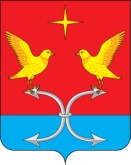 АДМИНИСТРАЦИЯ
КОРСАКОВСКОГО РАЙОНАОРЛОВСКОЙ ОБЛАСТИОТДЕЛ ЭКОНОМИКИ СТРОИТЕЛЬСТВА И ЖИЛИЩНО-КОММУНАЛЬНОГО ХОЗЯЙСТВАул. Советская, д. 31, с. КорсаковоКорсаковский район, Орловская область, 303580Телефон: (48667) 2-14-53Факс: (48667)2-11-91e-mail: korsаkr@adm.orel.ru____________________ № _______________На № ______________ от _______________Начальнику отдела организационно-правовой, кадровой работы                            и делопроизводства   Скомороховой С. Н. 
